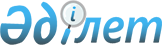 Об установлении перечня приоритетных культур, норм субсидий, видов субсидируемых удобрений и гербицидов
					
			Утративший силу
			
			
		
					Постановление акимата Карагандинской области от 24 июня 2013 года N 40/07. Зарегистрировано Департаментом юстиции Карагандинской области 2 августа 2013 года N 2378. Утратило силу постановлением акимата Карагандинской области от 22 июля 2014 года № 37/01      Сноска. Утратило силу постановлением акимата Карагандинской области от 22.07.2014 № 37/01 (вводится в действие со дня его первого официального опубликования).

      В соответствии с Законом Республики Казахстан от 23 января 2001 года "О местном государственном управлении и самоуправлении в Республике Казахстан", постановлением Правительства Республики Казахстан от 4 марта 2011 года N 221 "Об утверждении Правил субсидирования из местных бюджетов на повышение урожайности и качества продукции растениеводства" акимат Карагандинской области ПОСТАНОВЛЯЕТ:



      1. Установить нижеследующее:



      1) перечень приоритетных культур согласно приложению 1 к настоящему постановлению;



      2) нормы субсидий на удешевление стоимости горюче-смазочных материалов и других товарно-материальных ценностей, необходимых для проведения весенне-полевых и уборочных работ согласно приложению 2 к настоящему постановлению;



      3) виды субсидируемых удобрений согласно приложению 3 к настоящему постановлению;



      4) виды субсидируемых гербицидов согласно приложению 4 к настоящему постановлению;



      5) нормы субсидий на 1 тонну (литр, килограмм) удобрений, реализованных производителями удобрений согласно приложению 5 к настоящему постановлению;



      6) нормы субсидий на 1 тонну (литр, килограмм) удобрений, приобретенных у поставщика удобрений и (или) у иностранных производителей удобрений согласно приложению 6 к настоящему постановлению;



      7) нормы субсидий на 1 килограмм (литр) гербицидов, приобретенных у поставщиков гербицидов согласно приложению 7 к настоящему постановлению;



      8) нормы субсидий на 1 килограмм (литр) гербицидов, приобретенных у иностранных производителей согласно приложению 8 к настоящему постановлению.



      2. Признать утратившим силу постановление акимата Карагандинской области от 18 июля 2012 года N 33/05 "Об установлении перечня приоритетных культур, норм субсидий, видов субсидируемых удобрений и гербицидов" (зарегистрированное в Реестре государственной регистрации нормативных правовых актов под N 1918, опубликованное 15 сентября 2012 года в газетах "Индустриальная Караганда" N 112 (21276) и "Орталық Қазақстан" N 156-157 (21363).



      3. Контроль за исполнением настоящего постановления возложить на курирующего заместителя акима области.



      4. Настоящее постановление вводится в действие по истечении десяти календарных дней после дня его первого официального опубликования.      Аким Карагандинской области                Б. Абдишев      СОГЛАСОВАНО      Министр сельского хозяйства

      Республики Казахстан

      А. Мамытбеков

      21 июня 2013 года

Приложение 1

к постановлению акимата

Карагандинской области

от 24 июня 2013 года N 40/07 

Перечень приоритетных культур

Приложение 2

к постановлению акимата

Карагандинской области

от 24 июня 2013 года N 40/07 

Нормы субсидий на удешевление стоимости горюче-смазочных

материалов и других товарно-материальных ценностей, необходимых

для проведения весенне-полевых и уборочных работ

Приложение 3

к постановлению акимата

Карагандинской области

от 24 июня 2013 года N 40/07 

Виды субсидируемых удобрений

Приложение 4

к постановлению акимата

Карагандинской области

от 24 июня 2013 года N 40/07 

Виды субсидируемых гербицидов      Расшифровка аббревиатур:

      к.э.- концентрат эмульсии;

      в.д.г.- водно-диспергируемые гранулы;

      в.р.- водный раствор;

      в.р.к. – воднорастворимый концентрат;

      к.н.э.- концентрат наноэмульсии;

      э.м.в.-эмульсия масляно-водная;

      к.с. – концентрат суспензии;

      с.к. – суспензионный концентрат.

Приложение 5

к постановлению акимата

Карагандинской области

от 24 июня 2013 года N 40/07 

Нормы субсидий на 1 тонну (литр, килограмм) удобрений,

реализованных производителями удобрений

Приложение 6

к постановлению акимата

Карагандинской области

от 24 июня 2013 года N 40/07 

Нормы субсидий на 1 тонну (литр, килограмм) удобрений,

приобретенных у поставщика удобрений и (или) у иностранных

производителей удобрений

Приложение 7

к постановлению акимата

Карагандинской области

от 24 июня 2013 года N 40/07 

Нормы субсидий на 1 килограмм (литр) гербицидов,

приобретенных у поставщиков гербицидов      Расшифровка аббревиатур:

      к.э.- концентрат эмульсии;

      в.д.г.- водно-диспергируемые гранулы;

      в.р.- водный раствор;

      э.м.в.- эмульсия масляно-водная;

      в.к. – водный концентрат.

Приложение 8

к постановлению акимата

Карагандинской области

от 24 июня 2013 года N 40/07 

Нормы субсидий на 1 килограмм (литр) гербицидов,

приобретенных у иностранных производителей      Объем финансовых средств на реализацию мероприятий по удешевлению стоимости удобрений (за исключением органических) и гербицидов составляет 228 312 000 (двести двадцать восемь миллионов триста двенадцать тысяч) тенге.      Расшифровка аббревиатур:

      к.э.- концентрат эмульсии;

      в.д.г.- водно-диспергируемые гранулы;

      в.р.- водный раствор;

      э.м.в. - эмульсия масляно-водная;

      в.р.к. – воднорастворимый концентрат;

      к.н.э.- концентрат наноэмульсии;

      к.с. – концентрат суспензии;

      с.к. – суспензионный концентрат.
					© 2012. РГП на ПХВ «Институт законодательства и правовой информации Республики Казахстан» Министерства юстиции Республики Казахстан
				N

п/пНаименование приоритетных культур1ячмень2овес3зерносмесь4зернобобовые5однолетние травы6многолетние травы7кукуруза на силос8масличные9овощебахчевые10овощебахчевые, возделываемые с применением систем капельного орошения промышленного образца11овощные культуры, возделываемые в условиях защищенного грунта – промышленного типа12картофельN

п/пНаименование приоритетных культурНорматив бюджетных субсидий (базовой) на 1 гектар, тенге1ячмень2 0002овес2 0003зерносмесь2 0004зернобобовые1 0005однолетние травы4 0006многолетние травы (за исключением посевов прошлых лет)4 5007бобовые многолетние травы 1,2 и 3 годов жизни4 5008кукуруза на силос9 1669масличные3 00010овощебахчевые10 00011овощебахчевые, возделываемые с применением систем капельного орошения промышленного образца25 00012овощные культуры, возделываемые в условиях защищенного грунта – промышленного типа (2 культурооборота)3 000 00013картофель4 500N

п/пНаименование удобрений1Аммофос (P2O5-46 %, N-10 %)2Суперфосфат (P2O5-19 %)3Сульфоаммофос4Аммиачная селитра (N-34,4 %)5Калий хлористый (К2О-42,2 %; КСL-65 %)6МЭРС марки "Б"7Калий сернокислый (К2О-53 %)8Сульфат аммония (N-21 %)9Фосфоритная мука (P2O5-17 %)10Нитроаммофоска (N-15; P-15; K-15)11Диаммофоска (N-10; P-26; K-26)12Суперфосфат обогащенный (P2O5-21,5 %)13Калий хлористый (К2О не менее 60 %)14Карбамид (N-46,3 %)15Нитроаммофоска (N-16; P-16; K-16)16Азотно-Фосфорно-Калийное (тукосмесь N-16; P-16; K-16)N

п/пНаименование гербицидов1Барс супер,10 % к.э. (феноксапроп-п-этил, 100 г/л + мефенпир-диэтил (антидот),27 г/л)2Клиник, 36 % в.р. (глифосат, 360 г/л)3Дезормон эфир, 72 % к.э. (2-этилгексиловый эфир - 2,4 дихлорфеноксиуксусной кислоты)4Диален супер, 480, в.р.(124 г/л дикамба + 356 г/л 2,4 Д)5Топик 080, к.э. (клодинафоп-пропаргил, 80 г/л + антидот,20 г/л)6Ураган форте 500, в. р. (глифосат в виде калийной соли, 500 г/л)7Кугар форте, к.э. (феноксапроп-п- этил, 140 г/л + клокфинтоцет-мексил, 40 г/л)8Робусто супер, к.э. (2-этилгексиловый эфир 2,4-Д кислота, 905 г/л)9Раундап экстра, 54 % в.р. (глифосат, 540 г/л)10Напалм, в. р. (глифосат, 540 г/л)11Эскадрон 70, к.э. (2,4-Д кислота в виде 2-этилгексилового эфира, 850 г/л)12Буран, 36 % в.р. (глифосат, 360 г/л)13Диамин, 72 % в.р (2,4-Д диметиламинная соль)14Авецид супер, 12 % к.э. (феноксапроп-п-этил, 120 г/л + фенклоразол-этил, (антидот), 60 г/л)15Гроза, 60 % к.э. (2-этилгексиловый эфир 2,4 дихлорфеноксиуксусной кислоты 600 г/л)16Элант (2-этилгексиловый эфир 2,4-Д кислоты, 564 г/л)17Овсюген экстра, к.э. (феноксапроп-п-этил, 140 г/л + фенклоразол-этил (антидот), 35 г/л18Фенизан, в.р. (дикамба кислоты, 360 г/л + хлорсульфурон кислоты, 22, 2 г/л)19Баргузин, 70 % в.д.г. (метрибузин, 700 г/л)20Рысь Супер, к.э. (100 + 50 г/л фенокса-проп-п-этил, 100 г/л + фенклоразол-этил (антидот), 50 г/л21Питон гранд, в.д.г. (клопиралид, 750 г/кг)22Элант Премиум, к.э. (2-этилгексиловый эфир 2,4-Д кислоты, 420 г/л + 2-этилгексиловый эфир дикамбы кислоты, 60 г/л)23Чероки, 75 % в.д.г. (тифенсульфурон-метил, 750 г/кг)24Вулкан 60 %, в.д.г. (метсульфурон-метил, 600 г/кг)25Жойкын Дара, 75 % в.д.г. (глифосат,747 г/кг)26Жойкын, в.р. (глифосат, 360 г/л)27Рап, ВР (глифосат, 360 г/л)28Рамон Супер, к.э. (104 г/л галоксифоп - Р-метил, 104 г/л)29Тапир, 10 % в.к. (имазетапир, 100 г/л)30Зенит, ккр (950 г/л) (2-этилгексиловый эфир 2,4 Д кислоты, 950 г/л)31Спрут-экстра, в. р. (глифосат, 540 %)32Глифосат, 48 % в.р. (глифосат 360 г/л)33Белиссимо, э.м.в. (феноксапроп-п-этил, 140 г/л + клоквинтоцет-мексил 50 г/л)34Секатор турбо, м.д. (иодосульфурон-метил-натрия, 25 г/л + амидосульфурон, 100 г/л + мефенпирди-этил (антидот) 250 г/кг)35Эстет 905, к.э. (2,4-Д кислота в виде 2-этилгексилового эфира, 850 г/л)36ХИТ в.р. 540 (глифосат кислоты 540 г/л)37Спайдер, к.э. (клотодим, 240 г/л)382,4-Д-Экстра 72 % в.р. (диметиламинная соль 2,4-Д)39Эверест, 70 % в.д.г. (флукарбозон + флутразалон)40Балерина, с.э. (2,4-Д кислоты в виде сложного 2-этилгексилового эфира, 410 г/л)41Бицепс-Гарант, к.э. (этофумезат, 110 г/л + десмедифам, 70 г/л + фенмедифам, 90 г/л)42Гербитокс, в.р.к. (500 г/л МЦПА кислоты в виде диметиламинной, калиевой и натриевой солей)43Горгон, в.р.к. (пиклорам, 700 г/кг)44Реглон Супер 150 в.р. (дикват, 150 г/л)45Деметра, к.э. (350 г/л флуроксипира)46Зерномакс, к.э. (2,4-Д кислоты в виде 2-этилгексилового эфира, 2,4-Д, 500 г/л)47Корсар, в.р.к. (бентазон, 480 г/л)48Лазурит Супер, к.н.э. (метрибузин, 270 г/л)49Ластик, 100 э.м.в. (феноксапроп-п-этил, 100 г/л + клоквиносет-мексил)50Магнум, в.д.г. (метсульфурон-метил, 600 г/кг)51Миура, к.э. (хизалофоп-п-этил, 125 г/л)52Торнадо 500 в.р. (глифосат, 500 г/л)53Фабиан, в.д.г. (имазетапир, 450 г/кг + хлоримурон-этил, 150 г/кг)542 М-4Х 750, 75 % в.р.к. (диметил-аминная соль МСРА)55Меццо, 60 % в.д.г. (метсульфурон-метил, 600 г/кг)56Ланс, в.р. (аминопиралид, 240 г/л)57Гезагард 500 с.к. (прометрин, 500 г/кг)58Зенкор ультра, к.с. (метрибузин, 600 г/л)59Фюзилад форте 150, к.э. (флу-азифоп-п-бутил, 150 г/л)N п/пСубсидируемые виды удобренийЕдиница измеренияПроцент удешевления стоимости 1 тонны (литра, килограмма) удобрений, доНормы субсидий на 1 тонну (литр, килограмм) реализованных удобрений, тенге1Аммофос (P2O5-46 %, N-10 %)тонна5045 0002Суперфосфат (P2O5-19 %)тонна5024 5003Сульфоаммофостонна5034 2504Аммиачная селитра (N-34,4 %)тонна5028 9005Калий хлористый (К2О-42,2 %; КСL-65 %)тонна5032 5006МЭРС марки "Б"литр506 0007Калий сернокислый (К2О-53 %)тонна5077 5008Сульфат аммония (N-21 %)тонна5017 0649Фосфоритная мукатонна508 21010Суперфосфат обогащенный (P2O5-21,5 %)тонна5017 00011Азотно-фосфорно-калийное удобрение (тукосмесь NPK 16:16:16)тонна5049 000N

п/пСубсидируемые виды удобренийЕдиница измеренияПроцент удешевления стоимости 1 тонны (литра, килограмма) удобрений, доНормы субсидий на 1 тонну (литр, килограмм) реализованных удобрений, тенге1Нитроаммофоска (N-15; P-15; K-15)тонна3028 5002Диаммофоска марки (N-10; P-26; K-26)тонна3034 5003Калий хлористый (К2О не менее 60 %)тонна3025 2004Карбамид (N-46,3 %)тонна3024 3005Аммиачная селитра (N не менее 34,4 %)тонна3019 500N п/пСубсидируемые виды гербицидовЕдиница измеренияПроцент удешевления стоимости 1 килограмма, литра гербицидов, доНормы субсидий на 1 килограмм (литр), приобретенных гербицидов, тенге1Барс супер, 10 % к.э. (феноксапроп-п-этил, 100 г/л + мефенпир-диэтил (антидот), 27 г/л)литр308402Клиник, 36 % в.р. (глифосат, 360 г/л)литр302943Дезормон эфир, 72 % к.э. (2-этилгексиловый эфир - 2,4 дихлорфеноксиуксусной кислоты)литр303484Диален супер, 480, в.р.(124 г/л дикамба + 356 г/л 2,4 Д)литр304955Топик 080, к.э. (клодинафоп-пропаргил, 80 г/л + антидот, 20 г/л)литр3014256Ураган форте 500, в. р. (глифосат в виде калийной соли, 500 г/л)литр304717Кугар форте, к.э. (феноксапроп-п- этил, 140 г/л + клокфинтоцет-мексил, 40 г/л)литр3010208Робусто супер, к.э. (2-этилгексиловый эфир 2,4-Д кислота, 905 г/л)литр304059Раундап экстра, 54 % в.р. (глифосат, 540 г/л)литр3049510Напалм, в. р. (глифосат, 540 г/л)литр3046511Эскадрон 70, к.э. (2,4-Д кислота в виде 2-этилгексилового эфира, 850 г/л)литр3040512Буран, 36 % в.р. (глифосат, 360 г/л)литр3027013Диамин, 72 % в.р (2,4-Д диметиламинная соль)литр3024014Авецид супер, 12 % к.э. (феноксапроп-п-этил, 120 г/л + фенклоразол-этил, (антидот), 60 г/л)литр3084015Гроза, 60 % к.э. (2-этилгексиловый эфир 2,4 дихлорфеноксиуксусной кислоты 600 г/л)литр3034516Элант (2-этилгексиловый эфир 2,4-Д кислоты, 564 г/ллитр30382,517Овсюген экстра, к.э. (феноксапроп-п-этил, 140 г/л + фенклоразол-этил (антидот), 35 г/ллитр30111018Фенизан, в.р. (дикамба кислоты, 360 г/л + хлорсульфурон кислоты, 22, 2 г/л)литр3099019Баргузин, 70 % в.д.г. (метрибузин, 700 г/л)литр30195020Рысь Супер, к.э. (100+50 г/л фенокса-проп-п-этил, 100 г/л + фенклоразол-этил (антидот), 50 г/ллитр3090021Питон гранд, в.д.г. (клопиралид, 750 г/кг)килограмм30510022Элант Премиум, к.э. (2- этилгексиловый эфир 2,4-Д кислоты, 420 г/л + 2-этилгексиловый эфир дикамбы кислоты, 60 г/л)литр3049523Чероки,75 % в.д.г. (тифенсульфурон-метил, 750 г/кг)килограмм30750024Вулкан 60 %, в.д.г. (метсульфурон-метил, 600 г/кг)килограмм30675025Жойкын Дара, 75 % в.д.г. (глифосат,747 г/кг)килограмм3051026Жойкын, в.р. (глифосат, 360 г/л)литр3027027Рап, ВР (глифосат, 360 г/л)литр3033928Рамон Супер, к.э. (104 г/л галоксифоп - Р-метил, 104 г/л)литр30105029Тапир, 10 % в.к. (имазетапир, 100 г/л)литр3090030Зенит, ккр (950 г/л) (2-этилгексиловый эфир 2,4 Д кислоты, 950 г/л)литр3045031Спрут-экстра, в. р. (глифосат, 540 %)литр3045032Глифосат, 48 % в.р. (глифосат 360 г/л)литр3025533Белиссимо, э.м.в. (феноксапроп-п-этил,140 г/л + клоквинтоцет-мексил 50 г/л)литр301080N

п/пСубсидируемые виды гербицидовЕдиница измеренияПроцент удешевления стоимости 1 килограмма, литра гербицидов, доНормы субсидий на 1 килограмм (литр), приобретенных гербицидов, тенге1Секатор турбо, м.д. (иодосульфурон-метил-натрия, 25 г/л + амидосульфурон, 100 г/л + мефенпирди-этил (антидот) 250 г/кг)литр101162,52Эстет 905, к.э. (2,4-Д кислота в виде 2-этилгексилового эфира, 850 г/л)литр10148,53ХИТ в.р. 540 (глифосат кислоты 540 г/л)литр101134Спайдер, к.э. (клотодим, 240 г/л)литр1075052,4-Д-Экстра 72 % в.р. (диметиламинная соль 2,4-Д)литр10676Эверест, 70 % в.д.г. (флукарбозон + флутразалон)литр1059557Балерина, с.э. (2,4-Д кислоты в виде сложного 2-этилгексилового эфира, 410 г/л)литр103028Бицепс-Гарант, к.э. (этофумезат, 110 г/л + десмедифам, 70 г/л + фенмедифам, 90 г/л)литр103939Гербитокс, в.р.к. (500 г/л МЦПА кислоты в виде диметиламинной, калиевой и натриевой солей)литр1013610Горгон, в.р.к. (пиклорам, 700 г/кг)килограмм1036211Реглон Супер 150 в.р. (дикват, 150 г/л)литр10193,512Деметра, к.э. (350 г/л флуроксипира)литр1042313Зерномакс, к.э. (2,4-Д кислоты в виде 2-этилгексилового эфира, 2,4-Д, 500 г/л)литр1015114Корсар, в.р.к. (бентазон, 480 г/л)литр1024215Лазурит Супер, к.н.э. (метрибузин, 270 г/л)литр1054416Ластик, 100 э.м.в. (феноксапроп-п-этил, 100 г/л + клоквиносет-мексил)литр1031717Магнум, в.д.г. (метсульфурон-метил, 600 г/кг)килограмм10271818Миура, к.э. (хизалофоп-п-этил, 125 г/л)литр1039319Торнадо 500 в.р. (глифосат, 500 г/л)литр1015120Фабиан, в.д.г. (имазетапир, 450 г/кг + хлоримурон-этил, 150 г/кг)килограмм103020212 М-4 Х 750, 75 % в.р.к. (диметил-аминная соль МСРА)литр10148,522Меццо, 60 % в.д.г. (метсульфурон-метил, 600 г/кг)килограмм10297023Ланс, в.р. (аминопиралид, 240 г/л)литр10180024Гезагард 500 с.к. (прометрин, 500 г/кг)литр1021025Зенкор ультра, к.с. (метрибузин, 600 г/л)литр10970,526Фюзилад форте 150, к.э. (флуазифоп-п-бутил, 150 г/л)литр10420